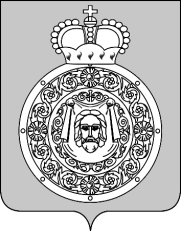 СОВЕТ ДЕПУТАТОВВоскресенского муниципального районаМосковской областиРЕШЕНИЕот 30.08.2019 № 830/96Об утверждении Положения о порядке списания имущества, находящегося в муниципальной собственности Воскресенского муниципального района Московской областиВ соответствии с Гражданским кодексом Российской Федерации, Федеральным законом от 12.01.1996 N 7-ФЗ "О некоммерческих организациях", Федеральным законом от 14.11.2002   N 161-ФЗ "О государственных и муниципальных унитарных предприятиях", Федеральным законом от 03.11.2006 N 174-ФЗ "Об автономных учреждениях", Федеральным законом от 06.10.2003 N 131-ФЗ "Об общих принципах организации местного самоуправления в Российской Федерации", руководствуясь Уставом Воскресенского муниципального района Московской областиСовет депутатов Воскресенского муниципального района Московской области решил:1. Утвердить Положение о порядке списания имущества, находящегося в муниципальной собственности Воскресенского муниципального района Московской области.2. Опубликовать настоящее решение в Воскресенской районной газете «Наше слово» и разместить на официальном сайте Воскресенского муниципального района Московской области. 3. Контроль за исполнением настоящего решения возложить на постоянную комиссию Совета депутатов по вопросам бюджета, муниципальной собственности, финансовой и налоговой политики (Сухарь О.В.) и первого заместителя руководителя администрации Воскресенского муниципального района Муконина Д.С. ГлаваВоскресенского муниципального района 						              О.В. СухарьУтвержденорешением Совета депутатовВоскресенского муниципального районаМосковской областиот 30.08.2019 № 830/96ПОЛОЖЕНИЕО ПОРЯДКЕ СПИСАНИЯ ИМУЩЕСТВА, НАХОДЯЩЕГОСЯ В МУНИЦИПАЛЬНОЙСОБСТВЕННОСТИ ВОСКРЕСЕНСКОГО МУНИЦИПАЛЬНОГО РАЙОНА МОСКОВСКОЙ ОБЛАСТИI. Общие положения1.1. Положение о порядке списания имущества, находящегося в муниципальной собственности Воскресенского муниципального района Московской области (далее - Положение), разработано в соответствии с Гражданским кодексом Российской Федерации, Федеральным законом от 14.11.2002 N 161-ФЗ "О государственных и муниципальных унитарных предприятиях", Федеральным законом от 03.11.2006 N 174-ФЗ "Об автономных учреждениях", Федеральным законом от 06.12.2011 № 402-ФЗ "О бухгалтерском учете", приказом Министерства финансов Российской Федерации от 01.12.2010 N 157н "Об утверждении Единого плана счетов бухгалтерского учета для органов государственной власти (государственных органов), органов местного самоуправления, органов управления государственными внебюджетными фондами, государственных академий наук, государственных (муниципальных) учреждений и Инструкции по его применению", приказом Министерства финансов Российской Федерации от 13.10.2003 N 91н "Об утверждении методических указаний по бухгалтерскому учету основных средств", приказом Министерства финансов Российской Федерации от 30.03.2001 N 26н "Об утверждении Положения по бухгалтерскому учету "Учет основных средств" ПБУ 6/01, приказом Министерства финансов Российской Федерации от 31.12.2016 N 256н "Об утверждении федерального стандарта бухгалтерского учета для организаций государственного сектора "Концептуальные основы бухгалтерского учета и отчетности организаций государственного сектора", приказом Министерства финансов Российской Федерации от 31.12.2016 N 257н "Об утверждении федерального стандарта бухгалтерского учета для организаций государственного сектора "Основные средства".1.2. Настоящее Положение определяет порядок списания муниципального имущества, относящегося к основным средствам (далее - имущество), находящегося в муниципальной казне, и имущества, закрепленного на вещном праве за муниципальными унитарными предприятиями и муниципальными учреждениями Воскресенского муниципального района (далее - балансодержатель) или приобретенного учреждением (предприятием) за счет средств, выделенных ему учредителем на приобретение этого имущества.1.3. Решение о списании имущества принимается в отношении:а) недвижимого имущества, закрепленного за муниципальным унитарным предприятием, - по согласованию с администрацией Воскресенского муниципального района, иного имущества - предприятием самостоятельно;б) недвижимого имущества и движимого имущества, закрепленного за казенным учреждением, стоимостью до 50,0 тыс. рублей - учреждением самостоятельно, свыше 50,0 тыс. рублей - по согласованию с администрацией Воскресенского муниципального района;в) недвижимого и особо ценного движимого имущества, закрепленного за автономными и бюджетными учреждениями или приобретенного учреждениями за счет средств, выделенных им учредителем на приобретение этого имущества, - по согласованию с администрацией Воскресенского муниципального района, иного движимого имущества - учреждением самостоятельно;г) муниципального имущества, составляющего муниципальную казну, - администрацией Воскресенского муниципального района;д) муниципального имущества, находящегося на забалансовом учете, - организациями самостоятельно.1.4. При самостоятельном списании основных средств (фондов) учреждения, предприятия представляют сведения о списанных основных средствах (фондах) в администрацию Воскресенского муниципального района с указанием:- номера по порядку;- наименования объекта имущества;- инвентарного номера объекта имущества в случае его присвоения;- года ввода в эксплуатацию (год выпуска) объекта имущества;- балансовой стоимости объекта имущества на момент принятия решения о списании;- остаточной стоимости объекта имущества на момент принятия решения о списании;- срока полезного использования, установленного для данного объекта имущества, и срока фактического использования на момент принятия решения о списании.Списание имущества производится на основании первичных учетных документов, составляющихся по унифицированным формам.II. Основания для списания муниципального имущества2.1. Списанию подлежит муниципальное имущество при наличии одного из следующих оснований:- муниципальное имущество непригодно для дальнейшего использования по целевому назначению вследствие полной или частичной утраты потребительских свойств, в том числе физического или морального износа;- утрата или повреждение (разрушение) в результате стихийных бедствий, пожаров, аварий, в иных случаях, приведших муниципальное имущество в состояние, непригодное для использования;- утрата или повреждение (разрушение) в результате гибели или уничтожения имущества;- недостача или хищение;- невозможность установления его местонахождения;- ветхость, устарелость по содержанию, непрофильности, утеря читателями, хищение и недостача библиотечного фонда, иные случаи;- в иных случаях, предусмотренных законодательством Российской Федерации и Московской области.2.2. Имущество подлежит списанию лишь в тех случаях, когда восстановить его невозможно или экономически нецелесообразно, а также когда оно не может быть в установленном порядке реализовано или передано другим юридическим лицам.2.3. Начисленная амортизация в размере 100 процентов стоимости на объекты, которые пригодны для дальнейшей эксплуатации, не может служить основанием для списания их по причине полной амортизации.III. Полномочия комиссии по списанию основных средствмуниципальных унитарных предприятий, муниципальныхучреждений (автономных, бюджетных, казенных)3.1. Для определения пригодности объектов основных средств к дальнейшему использованию, возможности или эффективности проведения их восстановительного ремонта, а также для оформления необходимой документации на списание объектов основных средств приказом руководителя балансодержателя назначается комиссия по списанию объектов основных средств.В состав комиссии входят соответствующие должностные лица, в том числе главный бухгалтер (бухгалтер), и лица, на которых возложена ответственность за сохранность объектов основных средств. Для участия в работе комиссии могут приглашаться представители инспекций, на которых в соответствии с законодательством возложены функции регистрации и надзора на отдельные виды имущества.В бюджетных учреждениях, обслуживаемых централизованными бухгалтериями, в состав комиссии включаются сотрудники указанных бухгалтерий, осуществляющие бухгалтерский учет муниципального имущества, закрепленного за данным учреждением, или другие работники данной бухгалтерии.3.2. В компетенцию комиссии балансодержателя входят:- осмотр имущества, подлежащего списанию, с использованием необходимой технической документации, а также данных бухгалтерского учета;- установление целесообразности (пригодности) к дальнейшему использованию имущества, возможности и эффективности его восстановления;- установление причин списания имущества (износ, нарушение условий эксплуатации, аварии, стихийные бедствия, чрезвычайные ситуации, длительное неиспользование объектов и иные причины);- выявление лиц, по вине которых происходит преждевременное списание имущества, внесение предложений о привлечении этих лиц к ответственности, предусмотренной действующим законодательством;- возможность использования отдельных узлов, деталей, материалов списываемого имущества, его оценка исходя из текущей рыночной стоимости, изъятие из объектов цветных и драгоценных металлов, сдача металлолома в пункты приема;- представление заключения о возможности дальнейшего использования имущества либо его списания;- составление дефектных ведомостей при списании имущества;- составление акта на списание объекта основных средств с указанием данных, характеризующих объект (год изготовления или постройки, дата принятия объекта к бухгалтерскому учету, время ввода в эксплуатацию, срок полезного использования, первоначальная стоимость и сумма начисленной амортизации, проведенные переоценки, ремонты, причины выбытия с их обоснованием, состояние основных частей, деталей, узлов.Акт подписывается всеми членами комиссии по списанию объекта основных средств и утверждается руководителем муниципального унитарного предприятия или муниципального учреждения.Комиссия проводит заседание по мере необходимости.3.3. По результатам работы комиссии руководитель муниципального унитарного предприятия или муниципального учреждения направляет собственнику имущества ходатайство о списании муниципального имущества и документы, предусмотренные в пунктах 4.1, 5.1 настоящего Положения.IV. Порядок списания недвижимого имущества4.1. Для получения разрешения на списание объекта недвижимости балансодержатель объекта направляет в администрацию Воскресенского муниципального района (далее - Администрация) следующие документы:- заявление на списание объекта недвижимости;- копию инвентарной карточки;- приказ руководителя о назначении комиссии по списанию недвижимого имущества;- акт проверки технического состояния объекта;- технический и кадастровый паспорт на объект;- акт надзорных служб (пожарной инспекции и др.) в случае пожара или других форс-мажорных обстоятельств, приведших к невозможности использования объекта;- техническое заключение о состоянии несущих и ограждающих строительных конструкций, составленное специализированной организацией, имеющей допуск к определенным видам работ, которые оказывают влияние на безопасность объектов капитального строительства (при необходимости).Дополнительно к перечисленным документам балансодержателем должна быть представлена информация об источнике средств для финансирования сноса объекта.4.2. При списании объектов недвижимого имущества (здания, сооружения) руководителем администрации Воскресенского муниципального района создается комиссия по проверке технического состояния предлагаемых к списанию объектов основных средств с участием представителей органов технической инвентаризации, пожарного надзора, при необходимости представителей организаций, обслуживающих объекты инженерной инфраструктуры, предназначенных для эксплуатации предлагаемого к списанию недвижимого имущества.4.3. Комиссией в срок, составляющий не более 30 календарных дней со дня поступления соответствующих документов от балансодержателя, составляется акт проверки технического состояния предлагаемого к списанию имущества, в котором содержится подробное описание объекта недвижимости с указанием дефектов и степени износа его конструктивных элементов. В акте должна быть отражена целесообразность списания объекта или мотивированный отказ в списании.4.4. На основании представленных документов и акта проверки комиссии, указанной в пункте 4.2, принимается решение о списании объекта недвижимого имущества, которое оформляется постановлением Администрации Воскресенского муниципального района. Постановление является основанием для подготовки балансодержателями имущества акта о списании.4.5. Муниципальные унитарные предприятия и муниципальные учреждения обязаны в установленном законом порядке привлекать органы технической инвентаризации для подтверждения фактов сноса недвижимого имущества и получения справки.4.6. Списанное недвижимое имущество подлежит исключению из реестра муниципального имущества Воскресенского муниципального района на основании постановления Администрации Воскресенского муниципального района.4.7. Администрация проводит работу по снятию списанного объекта с кадастрового учета и прекращению права муниципальной собственности. Муниципальные унитарные предприятия проводят работу по прекращению права хозяйственного ведения, а муниципальные учреждения - по прекращению права оперативного управления на списанный объект.V. Порядок списания особо ценного движимого имущества5.1. Для получения разрешения на списание особо ценного движимого имущества муниципальные учреждения направляют в Администрацию следующие документы:- заявление на списание муниципального имущества с указанием перечня списываемого имущества по форме, установленной Администрацией (приложение);- копия приказа о создании комиссии по списанию;- копия приказа на списание имущества с указанием перечня списываемого имущества;составленный комиссией акт проверки технического состояния объектов, подлежащих списанию, в случае необходимости;- копия инвентарной карточки;- копия технического паспорта транспортного средства (при списании транспортного средства);- справка о пробеге автотранспортного средства (при списании транспортного средства);- техническое заключение независимого специалиста, указанного в пункте 5.2, о непригодности имущества к дальнейшей эксплуатации, в случае, если движимое имущество является технически сложным, а именно:- автомобили легковые, мотоциклы, мотороллеры и транспортные средства с двигателем внутреннего сгорания (с электродвигателем), предназначенные для движения по дорогам общего пользования;- тракторы, мотоблоки, мотокультиваторы, машины и оборудование для сельского хозяйства с двигателем внутреннего сгорания (с электродвигателем);- снегоходы и транспортные средства с двигателем внутреннего сгорания (с электродвигателем), специально предназначенные для передвижения по снегу;- системные блоки, компьютеры стационарные и портативные, включая ноутбуки, и персональные электронные вычислительные машины;- лазерные или струйные многофункциональные устройства, мониторы с цифровым блоком управления;- комплекты спутникового телевидения, игровые приставки с цифровым блоком управления;- телевизоры, проекторы с цифровым блоком управления;- цифровые фото- и видеокамеры, объективы к ним и оптическое фото- и кинооборудование с цифровым блоком управления;- холодильники, морозильники, стиральные и посудомоечные машины, кофемашины, электрические и комбинированные плиты, электрические и комбинированные духовые шкафы, кондиционеры, электрические водонагреватели с электрическим двигателем и (или) микропроцессорной автоматикой;- инструмент электрифицированный (машины ручные и переносные электрические).При списании особо ценного движимого имущества, пришедшего в негодное состояние до истечения срока полезного использования, кроме документов, указанных в пункте 5.1, муниципальные учреждения дополнительно представляют документы, подтверждающие указанные обстоятельства:- аварии, стихийного бедствия, иных чрезвычайных ситуаций, - прилагается копия акта, составленная уполномоченной организацией;- хищения, утраты или порчи, - прилагаются документы, подтверждающие факт хищения, утраты или порчи имущества (постановление о возбуждении уголовного дела либо об отказе в возбуждении уголовного дела, объяснительные записки руководителя и материально-ответственных лиц организации или лица, которому муниципальное имущество передано, о факте хищения, утраты или порчи имущества);- документы, подтверждающие наказание виновных лиц и возмещение причиненного ущерба.5.2. Для списания основных средств, пришедших в негодность, необходимо наличие заключения независимого специалиста о состоянии основных средств с указанием конкретных причин выхода из строя объекта (повлекших утрату эксплуатационных качеств).Независимым специалистом считается:- физическое лицо, зарегистрированное в качестве индивидуального предпринимателя, осуществляющее техническое обслуживание и ремонт соответствующего вида имущества и имеющее документы, подтверждающие данный вид деятельности;- юридическое лицо, правомочное на проведение технического обслуживания и ремонта соответствующего вида имущества. Компетентность юридического лица должна подтверждаться соответствующими документами, подтверждающими данный вид деятельности.5.3. На основании предоставленных документов Администрация не позднее 30 календарных дней со дня поступления документов выносит решение о согласовании списания объектов основных средств либо о мотивированном отказе в согласовании списания и направляет его заявителю.Отказ по вопросу списания может быть дан в случаях:- реорганизации, ликвидации, изменения правового положения муниципальных учреждений;- наличия значительной остаточной стоимости объектов;- возможности дальнейшего использования объектов;- наличия обременений, связанных с объектом;- несоответствия представленных документов установленным требованиям;- наличия иных существенных причин.5.4. Решение о списании особо ценного движимого имущества оформляется постановлением Администрации Воскресенского муниципального района. Постановление является основанием для подготовки муниципальными учреждениями акта о списании основных средств по форме, составленной в соответствии с действующим законодательством.Списанное особо ценное движимое имущество подлежит исключению из реестра муниципального имущества Воскресенского муниципального района на основании постановления Администрации Воскресенского муниципального района.VI. Порядок списания иного движимого имущества6.1. Для получения согласования на списание движимого имущества стоимостью более 50 тыс. рублей, закрепленного за казенным учреждением, учреждения направляют в Администрацию следующие документы:- заявление на списание муниципального имущества с указанием перечня списываемого имущества по форме, установленной Администрацией (приложение);- акт о списании основных средств по форме, составленной в соответствии с действующим законодательством;- составленный комиссией акт проверки технического состояния объектов, подлежащих списанию, в случае необходимости;- копия инвентарной карточки;- копия технического паспорта транспортного средства;- справка о пробеге автотранспортного средства;- техническое заключение независимого специалиста, указанного в пункте 5.2, о непригодности имущества к дальнейшей эксплуатации.При списании движимого имущества, пришедшего в негодное состояние до истечения срока полезного использования, кроме документов, указанных в пункте 6.1, муниципальные учреждения дополнительно представляют документы, подтверждающие указанные обстоятельства:- аварии, стихийного бедствия, иных чрезвычайных ситуаций, - прилагается копия акта, составленная уполномоченной организацией;- хищения, утраты или порчи, - прилагаются документы, подтверждающие факт хищения, утраты или порчи имущества (постановление о возбуждении уголовного дела либо об отказе в возбуждении уголовного дела, объяснительные записки руководителя и материально-ответственных лиц организации или лица, которому муниципальное имущество передано, о факте хищения, утраты или порчи имущества);- документы, подтверждающие наказание виновных лиц и возмещение причиненного ущерба.6.2. Администрация рассматривает предоставленные документы и в срок не позднее 30 календарных дней со дня поступления документов выносит решение о согласовании списания объектов основных средств либо отказывает в согласовании списания.6.3. Отказ по вопросу списания может быть дан в случаях, указанных в пункте 5.3 настоящего Положения.6.4. Решение о списании иного движимого имущества оформляется постановлением Администрации Воскресенского муниципального района. Постановление является основанием для подготовки муниципальными учреждениями акта о списании основных средств по форме, составленной в соответствии с действующим законодательством.VII. Порядок ликвидации списанных объектов основных средств7.1. После получения согласия на списание имущества балансодержатель в месячный срок обязан отразить списание муниципального имущества в бухгалтерском учете.7.2. После отражения списания в бухгалтерском учете балансодержатель обязан:- снять с учета в соответствующих службах списанные основные средства, подлежащие учету и регистрации;- произвести демонтаж, ликвидацию основных средств;- оприходовать ценности, поступившие от выбытия основных средств по соответствующим счетам, с отражением в бухгалтерском учете;- детали, узлы и агрегаты разобранного оборудования, пригодные для ремонта других объектов, а также материалы, полученные от ликвидации основных средств, оприходовать как лом или утиль по цене возможного использования или реализации;- предоставить копии документов, подтверждающие факт сдачи лома драгоценных, цветных и черных металлов в организации, осуществляющие данный вид деятельности.7.3. Средства, полученные казенными учреждениями от реализации списанного имущества, зачисляются в полном объеме в бюджет Воскресенского муниципального района.7.4. Средства, полученные автономными и бюджетными учреждениями, а также муниципальными предприятиями от реализации списанного имущества, остаются в их распоряжении и отражаются на соответствующих счет бухгалтерского учета.7.5. В случаях нарушения действующего порядка списания с баланса муниципального имущества, а также при бесхозяйственном отношении к материальным ценностям (уничтожение, сжигание, умышленная порча и т.п.) виновные в этом должностные лица привлекаются к ответственности в установленном порядке.VIII. Заключительные положения8.1. Установленный настоящим Положением порядок списания зданий, сооружений, машин, оборудования, транспортных средств и другого имущества, относящегося к основным средствам, не применяется в тех случаях, когда Правительством Российской Федерации установлен иной порядок списания.